SPOMEN GALERIJA IVANA MEŠTROVIĆATrg dr. Franje Tuđmana 1235210 VRPOLJETel. i fax: 035/439-075www.sgimv.hre-mail: spomen.galerija.mestrovic@sb.t-com.hrIZVJEŠĆE O RADU SPOMEN GALERIJE IVANA MEŠTROVIĆA VRPOLJEZA 2017. GODINU1. SKUPLJANJE GRAĐE1.1. DarovanjeZbirka dokumenata Spomen galerije upotpunjena je pozivnicama za: proglašenje imena osnovne škole Ivan Meštrović u Vrpolju 1965., uz pismo inicijatora osnivanja Spomen galerije Josipa Golla u svezi izložbe dječjih crteža postavljene za tu prigodu, pozivnicom za otkrivanje Meštrovićeva kipa „Majka i dijete“ 1968., otvorenje Spomen galerije 1972., pozivnicom na svečanost 30. obljetnice KUD-a Ivan Meštrović i 15. obljetnice Spomen galerije 1987. te kovertama Hrvatskog filatelističkog društva Slavonski Brod posvećenim 100. godišnjici rođenja Ivana Meštrovića (10) i 25. obljetnici njegove smrti (2). 2. ZAŠTITA MUZEJSKE GRAĐE2.1. Preventivna zaštitaNabavkom arhivskog ladičara stvoreni su bolji uvjeti za pohranu muzejske građe koja nije izložena u stalnom postavu.2. 2. i 2.3. Konzervacija /restauracijaTijekom 2017. godine restaurirano je Meštrovićevo djelo „Pieta“ (za crkvu sv. Marka) na kojemu je dio radova izveden u prostoru Spomen-galerije, a dio u radionici Restauratorskog odjela u Osijeku, čime su završeni konzervatorsko-restauratorski radovi na 14 Meštrovićevih djela u gipsu iz fundusa Atelijera Meštrović Zagreb i Gliptoteke Hrvatske akademije znanosti i umjetnosti, izloženima u stalnom postavu Spomen galerije Ivana Meštrovića, Vrpolje od njezina otvorenja 1972. godine. Sredstva za tu namjenu u cijelosti je osiguralo Ministarstvo kulture prema Ugovoru s Hrvatskim restauratorskim zavodom, koji je uz odobrenje Muzeja Ivana Meštrovića i Gliptoteke HAZU, bio u vremenu 2014. – 2017. nositelj ugovora i radova.2.4. OstaloU suradnji s Restauratorskim odjelom u Osijeku sačinjen je plan održavanja Meštrovićevih djela u bronci izloženih u stalnom postavu, kao i djela drugih autora u vlasništvu Spomen galerije za razdoblje 2018.- 2022. godina. Hrvatski restauratorski zavod Zagreb je za 2018. godinu Ministarstvu kulture kandidirao restauraciju 5 brončanih odljeva iz stalnog postava Spomen galerije u Vrpolju.3. DOKUMENTACIJA3.1. Inventarna knjiga Tijekom godine nije bilo upisa u inventarnu knjigu građe. 3.2. Katalog muzejskih predmetaTijekom rada na izradi novog kataloga stalnog postava radilo se i na katalogu muzejskih predmeta. 3.3. FototekaFond fototeke je tijekom 2017. godine obogaćen je digitalnim fotografijama s 2 programa, a zabilježena su i druga događanja tijekom godine u galeriji (konzervatorsko-restauratorski radovi, sanacija krovišta…)3.4. HemerotekaTijekom 2017. godine evidentirano je 8 članka iz tjednog tiska. 4. KNJIŽNICA4.1. NabavaKnjižni fond obogaćen je međumuzejskom razmjenom s 2 knjige i 8 kataloga. 5. STALNI POSTAVStalna izložba djela Ivana Meštrovića postavljena je na 148 m2 izložbenog prostora, raspodijeljenog na prizemlje i kat galerije. U stalnom postavu izloženo je 15 Meštrovićevih djela u gipsu (od kojih je 14 na dugogodišnjoj posudbi) i 20 djela u bronci (vlasništvo Spomen galerije) od kojih je jedno izloženo na otvorenom („Majčina briga“). Zbog konzervatorsko-restauratorskih radova koji su se obavljali u Restauratorskoj radionici u Osijeku iz postava je u vremenu od 23. listopada do 3. studenoga 2017. bilo izuzeto djelo Ivana Meštrovića „Pieta“ (za crkvu sv. Marka), AMZ-53. Opseg: 35 Meštrovićevih djela 6. STRUČNI RAD6.1. Stručna obrada muzejske građeCjelokupni stručni rad u ustanovi obavlja se u suradnji s Muzejima Ivana Meštrovića, zaposlenicima Atelijera Meštrović u Zagrebu i Galerijom Meštrović u Splitu. Obrađujući arhivsku građu pohranjenu u ustanovi tijekom godine priređen je tekst kataloga kojim će biti predstavljen, javnosti manje poznati, fundus Likovne zbirke Spomen galerije prikupljan od početka 70. godina prošlog stoljeća do današnjih dana. Ujedno će to biti i prilog boljem poznavanju povijesti nastanka i djelovanja Spomen galerije Ivana Meštrovića u mjestu umjetnikova rođenja.    Za potrebe izrade kataloga Likovne zbirke koju čine djela drugih autora u fundusu Spomen galerije suradnja je ostvarena s djelatnicima Galerije umjetnina grada Slavonskoga Broda.  6.11. Djelovanje u stručnim društvimaSudjelovanje na Godišnjoj skupštini Muzejske udruge Istočne Hrvatske u studenome 2017 u Slatini.  6.12. Informatički poslovi (kreiranje i održavanje web stranice, on-line baze podataka, digitalizacija građe i sl.)Tijekom godine uređivan je i Facebook profil Spomen galerije na kojemu je objavljeno 44 priloga i obavijesti, a predstoji i rad na dogradnji web stanice ustanove.10. IZDAVAČKA DJELATNOST10. 1. Tiskovine Noć muzeja 2017.: plakat, programski letakLeksikon brodskih pisaca: plakat, pozivnica11. EDUKATIVNA DJELATNOST11.1. VodstvaZa organizirane grupe koje su posjetile stalni postav održano je – 26 stručnih vodstava, od kojih 2 za građanstvo i 24 za učenike i studente (od kojih 21 za učenike osnovne, dva za učenike srednje škole i tri za studente).11.3. Radionice Tradicionalno tijekom Noći muzeja 2017. godine ustanova je organizirala radionicu za učenike OŠ „Ivan Meštrović“ Vrpolje.- likovna radionica „Niko nema što Vrpolje ima, nasred sela galerija bijela“Sudionici radionice crtali su zgradu Spomen galerije – prepoznatljivi simbol Vrpolja, mjesta rođenja kipara Ivana Meštrovića Voditeljica: Maja Labaj Broj sudionika: 1011.4. OstaloUčenici sedmog razreda osnovne škole u Vrpolju nazočili su izvođenju restauratorsko-konzervatorskih radova na djelu Ivana Meštrovića „Pieta“ (za crkvu sv. Marka), a restauratori,  su im objasnili metode i postupke kao i sredstva kojima se izvodi restauracija na gipsanom odljevu.12. ODNOSI S JAVNOŠĆU12. 1. PressO aktivnostima i programima ustanove za javna glasila, radijske i TV emisije redovito i pravovremeno su davane izjave i dostavljane obavijesti. 12.2. Sudjelovanje u televizijskim i radijskim emisijamaO aktivnostima i programima davane su izjave za Radio Slavoniju i Slavonsko-brodsku televiziju.Sudjelovanje u snimanju emisije posvećene Ivanu Meštroviću, autora Roberta Knjaza, iz serijala „Hrvatski velikani“.12.7. Ostalo12.7.1. Noć muzeja 2017.Četvrtu godinu za redom ustanova je krajem siječnja sudjelovala u Noći muzeja 2017., hrvatskoj manifestaciji kojom se promiče muzejska djelatnost i muzejski sadržaji. Uz stalni postav Meštrovićeva djela u galeriji, posjetitelji su mogli posjetiti i crkvu Rođenja sv. Ivana Krstitelja u kojoj je veliki umjetnik kršten i u kojoj su izložena i četiri njegova djela koja s djelima u galeriji čine jedinstvenu cjelinu Meštrovićeva djela u Vrpolju. Uz ranije navedenu likovnu radionicu za učenike OŠ „Ivan Meštrović“ iz Vrpolja, u programu su sudjelovali Dječja folklorna skupina KUD-a „Ivan Meštrović“ iz Vrpolja, članice Kulturno-umjetničkog društva „Ivan Goran Kovačić“ iz Beravaca koje su izvele igrokaz „Babine“, autorice Marije Kladarić. Članice KUD-a „Ravnica“ iz Starih Perkovaca prikazale su tradicijski slavonski običaj čijanja perja i izvele glazbeni program „Lipa moja, Slavonijo“. Veliki broj posjetitelja te su večeri prvi put bili u Spomen galeriji i susreli se s Meštrovićevim djelom izloženim u stalnom postavu.12.7.2. Predstavljanje knjige LEKSIKON BRODSKIH PISACAU suradnji s Gradskom knjižnicom Slavonski Brod, u travnju je u Spomen galeriji održano predstavljanje knjige „Leksikon brodskih pisaca“ u izdanju Gradske knjižnice Slavonski Brod i Društva hrvatskih književnika. Budući da je u Leksikonu, kao zavičajnik (rođenjem) zastupljen i Ivan Meštrović, veliki hrvatski kipar predstavljen je kao uspješan autor nekoliko književnih i autobiografskih djela čija izdanja u svojoj knjižnici posjeduje i Spomen-galerija. Sadržaj Leksikona i rad na njemu predstavili su autori Ivan Stipić, Darija Mataić Agičić i Mirna Grubanović.    12.7.3. OstaloNastavljena suradnja koju ustanova godinama njeguje sa vrpoljačkim župnicima crkve Rođenja sv. Ivana Krstitelja u kojoj je kršten Ivan Meštrović i u kojoj su izložena četiri njegova djela da posjetiteljima Spomen-galerije tijekom cijele godine bude omogućen ulaz u crkvu i razgledanje Meštrovićevih djela. Spomen-galeriju je posjetilo 400 mladih: osnovaca, srednjoškolaca i studenata iz Zagreba, Njemačke i Bosne i Hercegovine, sudionika Susreta hrvatske katoličke mladeži u Vukovaru, koji su bili smješteni u župi Vrpolje i koji su se upoznali sa životom i djelom Ivana Meštrovića.  13. MARKETINŠKA DJELATNOST   Surađivalo se s turističkim agencijama i turističkom zajednicom Brodsko-posavske županije. Hrvatskoj turističkoj zajednici poslani su podaci za uvrštavanje u promidžbene materijale HTZ, a suradnja na promidžbi ustanove nastavljena je i s TZ Brodsko-posavske županije.14. UKUPAN BROJ POSJETITELJAPosjetitelji stalnog postava i povremenih programa....……………………1922Sudionici edukativnih programa i radionica ..……………………………….27Ukupno                                                                                                        194915. FINANCIJE15. 1. Izvori financiranja u %- RH                                                2,68%- regionalna samouprava               92,83%- lokalna samouprava                      0,33% - vlastiti prihod                               1,82%- donacije                                        2,34%                           15.2. Investicije U nastavku zaštitnih radova na zgradi obnovljeno je krovište zgrade. Radovi su financirani sredstvima Ministarstva kulture i osnivača Brodsko-posavske županije u čijem se proračunu i vodi investicija.  Ravnateljica:Suzana Bilić Vardić, prof.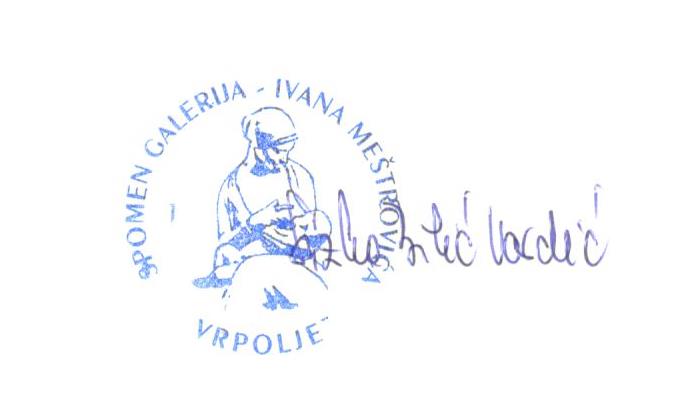 